PREDSEDA NÁRODNEJ RADY SLOVENSKEJ REPUBLIKYČíslo: CRD-337/2018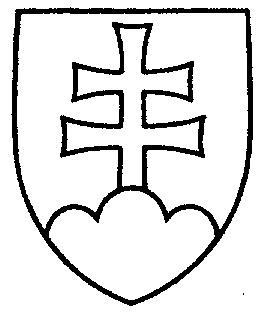 893ROZHODNUTIEPREDSEDU NÁRODNEJ RADY SLOVENSKEJ REPUBLIKYz 19. februára 2018o pridelení návrhu zákona, podaného poslancami Národnej rady Slovenskej republiky na prerokovanie výborom Národnej rady Slovenskej republiky	N a v r h u j e m	Národnej rade Slovenskej republiky	A.  p r i d e l i ť	návrh poslancov Národnej rady Slovenskej republiky Mariana KOTLEBU, Milana UHRÍKA, Rastislava SCHLOSÁRA, Jána MORU a Jána KECSKÉSA na vydanie zákona,  ktorým sa mení a dopĺňa zákon č. 365/2004 Z. z. o rovnakom zaobchádzaní v niektorých oblastiach a o ochrane pred diskrimináciou a o zmene a doplnení niektorých zákonov v znení neskorších predpisov (antidiskriminačný zákon), tlač 861, doručený 16. februára 2018	na prerokovanie	Ústavnoprávnemu výboru Národnej rady Slovenskej republiky	Výboru Národnej rady Slovenskej republiky pre verejnú správu a regionálny	rozvoj a	Výboru Národnej rady Slovenskej republiky pre ľudské práva a národnostné	menšiny;	B.  u r č i ť	a) k návrhu zákona ako gestorský Výbor Národnej rady Slovenskej republiky 
pre ľudské práva a národnostné menšiny,	 b) lehotu na prerokovanie návrhu zákona v druhom čítaní vo výboroch 
do 4. mája 2018 a v gestorskom výbore do 9. mája 2018.Andrej   D a n k o   v. r.